Geography Planning Progression 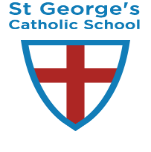 Year 4Unit of WorkNational Curriculum, KS2 POS:National Curriculum, KS2 POS:Place / Environment : Mountains Place / Environment : Mountains Place / Environment : Mountains Place / Environment : Mountains Place / Environment : Mountains Place / Environment : Mountains Prior Substantive Content Learning Prior Substantive Content Learning Prior Substantive Content Learning Prior Substantive Content Learning Prior Substantive Content Learning Future Substantive Content Learning Future Substantive Content Learning Future Substantive Content Learning Location / Physical Year1the location and physical features of the local area (Exmoor, Quantocks, Mendips)Year 3the location and main physical features (mountain regions) of North and South America;Year1the location and physical features of the local area (Exmoor, Quantocks, Mendips)Year 3the location and main physical features (mountain regions) of North and South America;Year1the location and physical features of the local area (Exmoor, Quantocks, Mendips)Year 3the location and main physical features (mountain regions) of North and South America;Year1the location and physical features of the local area (Exmoor, Quantocks, Mendips)Year 3the location and main physical features (mountain regions) of North and South America;Location / PhysicalLocation / PhysicalYear 5 ways in which distinctive features of the UK compare and contrast with those of other places studied. the names and locations of the world’s principal volcanoes ways in which the distinctive topographical features of the UK compare and contrast with those of other places studied.Year 6ways in which the location and distinctive topographical features of  their local region compare and contrast with those of other places studied.Human / Impact Year 3How topography may have impacted settlement in Rio and Brazil .Year 3How topography may have impacted settlement in Rio and Brazil .Year 3How topography may have impacted settlement in Rio and Brazil .Year 3How topography may have impacted settlement in Rio and Brazil .Human / Impact Human / Impact Year 6 ways in which human processes (such as the distribution of energy, land use, settlement and change) operate within the UK and their local region;What Pupils Need to Know to Be SecureWhat Pupils Need to Know to Be SecureWhat Pupils Need to Know to Be SecureWhat Pupils Need to Know to Be SecureWhat Pupils Need to Know to Be SecureWhat Pupils Need to Know to Be SecureWhat Pupils Need to Know to Be SecureWhat Pupils Need to Know to Be SecureKey Substantive Content Knowledge  Key Substantive Content Knowledge  Key Substantive Content Knowledge  Key Substantive Content Knowledge  Key Substantive Content Knowledge  Key Substantive Content Knowledge  Key Substantive Content Knowledge  Key Substantive Content Knowledge  Space / Environment the main features and types of mountains;the main features and types of mountains;the main features and types of mountains;the main features and types of mountains;the main features and types of mountains;the main features and types of mountains;the main features and types of mountains;Place the names and locations of the world’s principal mountains;the names and locations of the world’s principal mountains;the names and locations of the world’s principal mountains;the names and locations of the world’s principal mountains;the names and locations of the world’s principal mountains;the names and locations of the world’s principal mountains;the names and locations of the world’s principal mountains;Consequence how some people have adapted to life in mountainous areas.how some people have adapted to life in mountainous areas.how some people have adapted to life in mountainous areas.how some people have adapted to life in mountainous areas.how some people have adapted to life in mountainous areas.how some people have adapted to life in mountainous areas.how some people have adapted to life in mountainous areas.Disciplinary Knowledge Disciplinary Knowledge Disciplinary Knowledge Disciplinary Knowledge Disciplinary Knowledge Disciplinary Knowledge Disciplinary Knowledge Disciplinary Knowledge Disciplinary Knowledge Mapping /Scale use globes, atlases and maps to locate the world’s principal rivers, rainforests (and other biomes); and mountains; use globes, atlases and maps to locate the world’s principal rivers, rainforests (and other biomes); and mountains; use globes, atlases and maps to locate the world’s principal rivers, rainforests (and other biomes); and mountains; Continuity and
change over time Continuity and
change over time how some people have adapted to life in mountainous areas.How mountains are affected by human activity how some people have adapted to life in mountainous areas.How mountains are affected by human activity how some people have adapted to life in mountainous areas.How mountains are affected by human activity Vocabulary use appropriate vocabulary when describing mountains.use appropriate vocabulary when describing mountains.use appropriate vocabulary when describing mountains.Geographical 
enquiry -
Using evidence /
Communicating
ideasRegularly address and sometimes devise
geographically valid enquiry questions related to field trip to Exmoor National Park *Is Exmoor a mountain ? If not , why not? 
Understand how geographical  knowledge is constructed from a range of sources
Construct informed responses
 Selecting and organising relevant geographical  informationRegularly address and sometimes devise
geographically valid enquiry questions related to field trip to Exmoor National Park *Is Exmoor a mountain ? If not , why not? 
Understand how geographical  knowledge is constructed from a range of sources
Construct informed responses
 Selecting and organising relevant geographical  informationRegularly address and sometimes devise
geographically valid enquiry questions related to field trip to Exmoor National Park *Is Exmoor a mountain ? If not , why not? 
Understand how geographical  knowledge is constructed from a range of sources
Construct informed responses
 Selecting and organising relevant geographical  informationSimilarity /
Difference / Interconnection within or between locations Similarity /
Difference / Interconnection within or between locations Compare and contrast the world’s principal mountains How are climate and mountains connected ? Compare and contrast the world’s principal mountains How are climate and mountains connected ? Compare and contrast the world’s principal mountains How are climate and mountains connected ? Interpretation
of Geography interpret a range of maps and aerial views of mountains and apply this information to their understanding of it;interpret a range of maps and aerial views of mountains and apply this information to their understanding of it;interpret a range of maps and aerial views of mountains and apply this information to their understanding of it; Significance of
events / people Significance of
events / peopleUnderstand the significance of major events such as summiting mountains. Understand the significance of major events such as summiting mountains. Understand the significance of major events such as summiting mountains. 